                          Maram  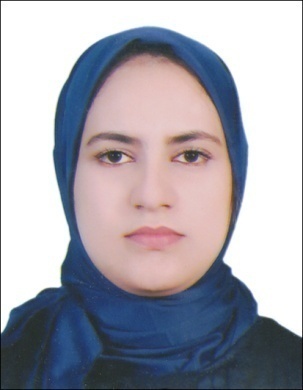 Maram.357598@2freemail.com PROFESSIONAL SUMMARY	Energetic, motivated Personal Assistant who is highly organized and skilled at balancing the needs of clients in both personal and professional capacities. Strong work ethic and positive attitude. Highly effective in fast-paced work environments. SKILLS               Fluent in French                                                   Excellent planner and coordinator       Microsoft Excel certified                                          Certified Computer Office AssistantWORK HYSTORYMay 2015 to August 2016Accountant DELTA CONSEIL El Jadida, MoroccoManaged the CEO s complex and frequently changing travel arrangements and coordinated the pre planning of trips.Compiled and analyzed sales and marketing reports.Managed external contacts for CEO and kept track of periodic communication needed for priority contacts.Directed administrative function for the directors, principals, consulting and key managers.Distributed company-wide announcements, booked conference rooms and coordinated catering for annual staff development forum.Developed and maintained and internal client system.September 2013 to March 2015Account Assistance,E.S.I.M.A, High School, El Jadida, MoroccoEDUCATIONNovember 2014 to May 2015Professional TrainingDELTA CONSULTING, El Jadida , MoroccoCoursework in Office Accounting, Computer Applications, Spreadsheets, Business Communications, Composition, Keyboarding, Office Techniques, Strategies for Success, Career Skills, Word Processing, Information ProcessingBachelor’s degree of Business AdministrationUniversity  Chouaib Doukkali, Polydisciplinaire- El Jadida, Morocco\ Academic concentration in business and management.